San Giovanni al Natisone, 28 novembre 2016 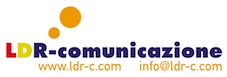 TRASFERTA NEGLI USA PER CATAS. A PARLARE DI SEDIE…A metà novembre il direttore generale di Catas, Andrea Giavon, e Paolo Balutto, responsabile del reparto prodotti finiti, si sono recati a Grand Rapids, nel Michigan, per partecipare al workshop organizzato da WG1 (Chairs), il gruppo di lavoro dedicato alle normative in tema di sedie nell’ambito del comitato tecnico ISO TC 136 (Furniture), comitato di cui l’Italia detiene la segreteria.I lavori, ai quali hanno partecipato oltre trenta delegati da tutto il mondo, hanno permesso di approfondire molti degli aspetti legati alla futura norma ISO 7173, un testo che definirà a livello mondiale quali dovranno essere le prove per determinare la resistenza meccanica di una sedia, come dovranno essere svolte, organizzate, raccolte, valutate.L’obiettivo europeo è, ovviamente, che l’attuale norma europea EN 1728 possa essere il riferimento per la stesura del nuovo documento Iso. A Giavon, dunque, l’incarico di illustrare ai presenti tutti i particolari del dettato europeo, con una relazione dettagliata da cui è emersa anche la grande esperienza di Catas in questo specifico prodotto. Giavon ha poi messo in evidenza l’opinione dell’istituto che dirige sulla oggettiva efficacia di ogni test, analizzandone e commentando l’opportunità e l’utilità in base all’impiego per il quale una determinata seduta è stata costruita.